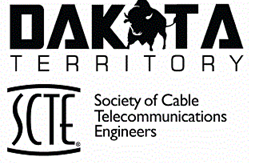 Total Amount Authorized for Payment	$______________
Authorization Agreement Disclosure:Cardholder Signature: ______________________________________   Date: ___________________Please fax to: (605)-330-4083-- Attn: Accounting DepartmentCredit Card Billing Information	DAKOTA TERRITORY CHAPTER, SCTECardholder Name (as appears on card):Contact (if different from card holder):Company Name:Credit Card Type:           [   ] Visa          [    ] Master Card          [    ] American ExpressCredit Card Account Number:                                                                               Expiration Date:Billing Address:City:                                                       State/Province:             Zip/Postal Code:                   Country:Email Address:                                                             Phone No:                               Fax No:Please select from the following payment options	Chapter Event     [X] Vendor Show Table - $350	                            Chapter  - DAKOTA TERRITORY     [   ] Sponsorship   - $ ________                                         Contact  - Cherri Olson     Sponsorships are available for $500, $750 or $1000                   Email    - Cherri_Olson@mmi.net     [   ] Other, specify: ___________________                   Phone No._ (605)357-5776 ________Total Amount $___________Individual agrees that all the information provided is accurate and complete. Individual also acknowledges that all open invoices owed to SCTE, Inc. may require a secondary form of payment if this credit card transaction is declined by the authorized issuing bank or charge backs are claimed against this transaction.